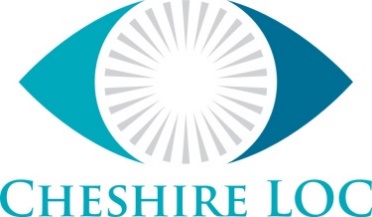 MINUTES OF CHESHIRE LOCAL OPTOMETRIC COMMITTEE MEETING8th FEBRUARY 2022 HELD REMOTELYPresentFionnuala Stott, Lyndon Taylor, Harinder Notay, Jane Smellie, Amy Thompson, Chris Houghton, Jill Umpleby, Andy Riley, Mark Simpson, Fionnuala Kidd.In AttendanceSandie McBennett – AdministratorWelcome and Apologies for AbsenceFionnuala Stott opened the meeting and welcomed all to the meeting.Apologies received from Phil Cooke were accepted.2.	Conflicts of InterestNo conflicts of interest were noted.3.	Minutes of the last Meeting held on 30th November 2021	Resolved: That the minutes of the 30th November 2021 be confirmed as a correct record.	Matters Arising and Action List	Action: Fionnuala Kidd was requested to circulate the CUES Service Feedback to the committee.FS reported she had attended the PCN meeting, however GPs were currently working hard on the ICS and not focussing as much on the PCN footprint. Action: SMB to keep the list of those who would be in contact with PCN leads in their area.LOC Needs Analysis was under review.Action:  FK to forward the new accessible version of the needs analysis spreadsheet.4.	PES Update	Payments from Cheshire CCG were outstanding for Sept-Dec due a problem with the NHS spine not populating patient details correctly, an update was expected shortly.  Macclesfield Post Cat: practices had received the expressions of interest requests.  Macclesfield were reluctant to discharge to Opera at present; liaison was ongoing to work with the department and the use of Opera.Pre and Post Cat pathways: second eyes would be referred after the first eye assessment.Pre Cat was available in South and Vale Royal, in East and West Cheshire (patient choice), Pre Cat should be referred on a GOS 18 as there was no Pre Cat Service in place in these areas.  It is important to use the correct pathways.The Leighton Cataract talk was well attended.OHT Macular pathway: liaison with practices was ongoing.5.	CET UpdateJill Umpleby had reviewed the new CPD regulation guidance; 36 points in 3 years, 18 of which need to be interactive.  The next CPD session would be presented at the Cheshire LOC AGM; a Glaucoma presentation was preferred. Action: JU would arrange the CET session to be presented at the Cheshire LOC AGM in March.6.	Connectivity UpdateAndy Riley reported on Connectivity Meetings attended.AR reported he was not completely up to date with progression, the interaction with LOC’s and clarity of the benefits of the contract.    The project would go live in March to all practices in Merseyside and Cheshire without a pilot.  The benefits agreed previously had not been addressed.  AR suggested consultation with the ICS directly would be the most proactive step the LOC could take collectively to ensure the rollout represented what was best for practices represented by LOCs.The next meeting would be held in March.  AR expressed concern that the rollout would go ahead without consultation.  The next meeting of the NW Regional Forum would discuss the matter further.7.	PCN Update	FS presented to one of the PCNs; further engagement would be planned with the extended LOC members.8.	Consultation on Non GOS Practices Enhanced Services ProvisionFK reported from LOCSU perspective.  The LOCSU Board would continue to discuss the item and it would be reviewed again by the LOC in future when advice and guidance was received.Action: SMB to obtain NHS Contractors List in Cheshire.9.	Treasurer’s ReportReport received. Phil Cooke had sent apologies.Further to the AGM resolution agreement, the LOC Levy was set at 1.25%.  The final accounts would be circulated to the LOC members in advance of the AGM for comments.Action:  SMB to circulate the accounts to 31st December 2021 to LOC for information and comment.The LOC agreed to provide Secretariat services to the NW Regional Forum; the expense of providing the service to the NW Regional Forum was discussed.Action: FS to raise with the NW Regional Forum the annual cost of Secretariat Services with a view to invoice all members of the NW Regional Forum pro rate on an annual basis.10.	AGM	Mark Simpson wished to note he would stand down from the Cheshire LOC at the next AGM. Stephen Halpin (Performer) Lyndon Taylor (Performer) and Andy Riley (Contractor) would be up for election at the next AGM.  The AGM was agreed to be an in person meeting at The Cottons Hotel, Knutsford.11.	Chair’s ReportAgenda items had covered points from the Chair’s report.  FS reported the CCG would cease to exist in July 2022, the details of how the ICS would be implemented would follow after that.12.	Secretary’s ReportAT requested a contractor from Cheshire West to take responsibility to update the referral guidelines; Jane Smellie agreed to update the referral guidelines for West Cheshire. AT requested news items for the Newsletter in March to announce the CET for the AGM and service updates.13.	Date of Next MeetingThe next meeting of the Cheshire LOC would be the AGM to be held on 31st March 2022.OwnerActionUpdateFKFionnuala Kidd was requested to circulate the CUES Service Feedback to the committee.June 22SMBAction: SMB to keep the list of those who would be in contact with PCN leads in their area.CompleteJUJU would arrange the CET session to be presented at the Cheshire LOC AGM in March.June 22SMBSMB to obtain NHS Contractors List in Cheshire.CompleteSMBSMB to circulate the accounts to 31st December 2021 to LOC for information and comment.CompleteFSFS to raise with the NW Regional Forum the annual cost of Secretariat Services with a view to invoice all members of the NW Regional Forum pro rate on an annual basis.Complete